Первое октября — это ваш день, День пожилого человека.Что может быть важнее людей, которые знают так много об этой жизни, обладают мудростью, опытом, добротой? Дорогие главные люди Земли, с праздником! Будьте всегда одарены заботой, уважением, пониманием не только близких, но и окружающих людей. Пусть в душе живет гармония, а в сердце поют соловьи. Пусть будет время и повод для любимых дел, отдыха и наслаждения жизнью. Пусть родные любят и почитают. 
Желаем вам самого главного — здоровья, радостного сияния глаз, не терять молодости души и мечтаний, делиться со следующими поколениями мудростью и опытом. А жизнь пусть будет полна приятных минут. С праздником, дорогие!
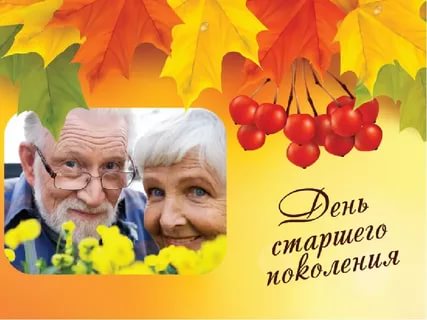 